作者简介：艾米丽·拉普·布莱克（Emily Rapp Black） 是《海报儿童：回忆录》（Poster Child: A Memoir）（美国布卢姆斯伯里出版社）和《转动世界的静止点》（The Still Point of the Turning World）（企鹅出版社）的作者，是《纽约时报》畅销书作者，也是编辑推荐作者。她的作品出版在很多刊物上，包括《美国时尚杂志》（VOGUE）、《纽约时报》（New York Times）、《时代》（TIME）、《华尔街日报》（the Wall Street Journal）、《奥普拉杂志》（O the Oprah Magazine）和《洛杉矶时报》（the Los Angeles Times）。她是《纽约时报书评》（The New York Times Book Review）的定期撰稿人，也是《洛杉矶书评》（The Los Angeles Review of Books）的非小说编辑。拉普目前是加州大学河滨分校的创意写作副教授，她还在该学校医学院教授医学叙事学。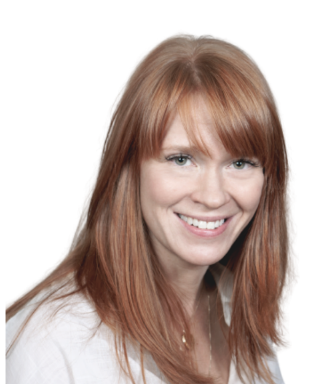 中文书名：《弗里达·卡罗与我的左腿》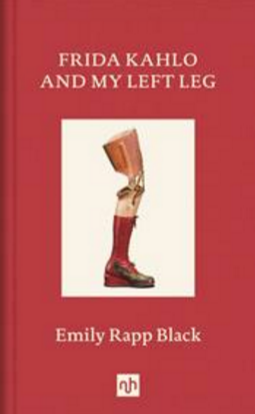 英文书名：FRIDA KAHLO AND MY LEFT LEG作    者：Emily Rapp Black出 版 社：Notting Hill Editions代理公司：WME/ANA/Lauren Li页    数：160页出版时间：2021年6月代理地区：中国大陆、台湾审读资料：电子稿类    型：传记回忆录内容简介：“我想要知道并且记住弗里达（Frida Kahlo）曾经行走的样子：在6岁的小儿麻痹症使她的右腿萎缩之前；在1925年9月17日的车祸钢管刺穿了她的骨盆之前。然后石膏、锯子和缝线把她的皮肤缝好，然后再小心地拆线，伤疤变白、沉默、封藏这段事。我也只有一条腿，像弗里达一样，但又不一样，我们本质上的不同也是我的魅力所在，是我的忠诚，我的绝望，我的厌恶，我的怨恨，我的渴望。”——艾米丽·拉普弗里达·卡罗在生命的最后阶段截肢了，在此之前，她的右腿因为童年时患小儿麻痹症受到了永久损害。艾米丽·拉普4岁的时候就被截肢了，从青春期开始，她觉得自己和弗里达·卡罗有许多共同之处。从第一眼看到卡罗那副差点让她丧命的车祸的画作，拉普就感觉自己和这位艺术家有了一种亲近感。她们都经历了无数次手术；她们都或多或少隐藏和暴露了自己改变的身体；尽管都遭受了身体和精神上的痛苦，她们都找到了生存和创作的方式。在这本很吸引人的书里，拉普通过弗里达·卡罗的艺术、信件和日记了解到她的本质。她讲述了自己的一个孩子被泰萨克斯病夺去生命的故事；讲了她找到真爱，怀了女儿的故事；讲了她的生活和工作如何帮她在一切似乎都迷失的时候找到前进的道路。在《弗里达·卡罗与我的左腿》一书中，拉普用一种独特的视角观察这位艺术家和她面临的挑战。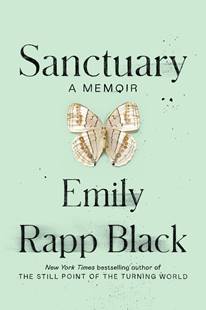 中文书名：《避难所》英文书名：SANCTUARY作    者：Emily Rapp Black出 版 社：Random House代理公司：WME/ANA/Lauren Li出版时间：2021年1月代理地区：中国大陆、台湾页    数：201页审读资料：电子稿	类    型：传记/回忆录内容简介：“一本具有罕见力量和优雅的书，阅读这位非常有思想的作家和她的散文，对我来说，是避难所。”--威尔·施瓦尔贝（Will Schwalbe），著有《生命最后的读书会》（The End of Your Life Book Club）当艾米丽·拉普·布莱克（Emily Rapp Black）宣布自己的第二个孩子出生时，一位同事写给她说“恭喜你的生命复活”，这句话让拉普·布莱克顿了顿。她的第一个孩子，一个叫罗南（Ronan）的男孩，三年前死于泰伊-萨克斯二氏病（Tay-Sachs disease），她将这段经历写在了自己的第二本书《旋转世界的静止点》（The Still Point of the Turning World）。从那时起，她的生活就发生了彻底的改变。她结束了儿子重病阴影下破裂的婚姻，和一个在儿子临终时爱上的男人结婚了，事业蓬勃发展，还生下了一个健康的女儿。但是她很抗拒有人说自己正在抛下旧生活，如凤凰涅槃一般，重生到一个新生活里。她还记得很多自己以前的故事，更重要的是，她不想忘了它们。她遇到的每个人都告诉她，她很有毅力，很坚强，很有勇气，他们觉得自己是做不到这样的。但这些话到底是什么意思？这本书就是试图解读我们与生俱来的各种复原力的概念。艾米丽·拉普·布莱克从当代心理学、神经学、词源学、文学、艺术和自我帮助等方面入手，告诉我们在应对损失，治愈和克服各种困难的时候，需要对复原力这一概念有更深入的了解，要知道，我们随时可能被要求重建和重新想象我们的生活，而且往往是在我们意想不到的时候。拉普·布莱克将她作为母亲、妻子、女儿、朋友、老师的生活中难忘的小故事交织在一起，编织了一幅充满智慧和见解的图画。媒体评价：“《避难所》打开了生与死之间的空间，向我们展示了爱是如何一次又一次地诞生，是一种激烈且坚定的爱，是一种通过创伤和真实来进化的爱。艾米丽·拉普·布莱克的书准确又详细地描述了一个与弱小英雄之旅毫无关系的旅程…这本书将改变生活。”----莉迪亚·约克纳维奇（Lidia Yuknavitch），著有《天穹》（The Book of Joan）、《孩子们小小的背》（The Small Backs of Children）“《避难所》绝对是一个奇迹——华丽大胆，真知灼见，坦率无私。艾米丽·拉普·布莱克带着痛苦的脆弱和同情，描绘了失去亲人的心碎，又在这上面建立了有着一个超脱世俗的恢复力的避难所。”----布雷特·安东尼·约翰斯顿（Bret Anthony Johnston），著有《这样回忆我》（Remember Me Like This）“每隔一段时间，都会有一本书出现，把我们带到真理的中心，但我们并没有学到这个真理，只是对它有所了解。艾米丽·拉普·布莱克在《避难所》一书中将我们带到了那里，用极其优美的语言告诉我们，痛苦、快乐、悲伤和活力并不是分开存在的，而是共同存在于暗物质中，存在于活着的人的空间里：我们爱着，爱着，爱着。”----丹妮·夏彼洛（Dani Shapiro），著有《纽约时报》畅销书《遗传》（Inheritance）“从《当生命化为空气》（When Breath Becomes Air）之后，还没有一本回忆录在传达如此深刻的失去的同时，还传达了如此光辉和肯定生命的爱。…《避难所》打破了我的心，又修补了我的心，用真与美让我的心开阔。”----阿德里安娜·布罗代尔（Adrienne Brodeur），著有《狂野游戏》（Wild Game）“没有关于失去的手册，但这些书页和拉普·布莱克美丽的、惊人的语言让人振奋。我曾把关于悲伤的书都扔在了屋子的角落，对它们的无用感到愤怒。。这本书却不一样。它会带着你。拉普·布莱克再次打开了通往她她慷慨心灵的门，让我们进去——那里跳动的是神圣的、激烈的、赋予生命的力量。”----莎拉·森第尔（Sarah Sentilles），著有《拔出你的武器》（DRAW YOUR WEAPONS）“在这本书中，艾米丽·拉普·布莱克挖掘了‘韧性’的含义，撇开关于英雄主义和脆弱力量的陈词滥调，揭示了生活在爱和失去中意味着什么，这是一幅更丰富、更混乱、更美丽的画面。这是一本抒情的、深刻的、有趣的、开阔的、最终令人欣慰的书。我很喜欢它，如果你正在寻找如何在一个破碎的世界中生活，你也会喜欢的。”----露西·卡兰尼施（Lucy Kalanithi）谢谢您的阅读！请将回馈信息发至：李文浩 （Lauren Li）安德鲁﹒纳伯格联合国际有限公司北京代表处
北京市海淀区中关村大街甲59号中国人民大学文化大厦1705室, 邮编：100872
电话：010-82449901传真：010-82504200
Email: Lauren@nurnberg.com.cn网址：www.nurnberg.com.cn微博：http://weibo.com/nurnberg豆瓣小站：http://site.douban.com/110577/微信订阅号：安德鲁书讯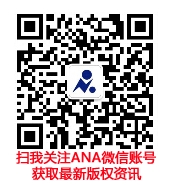 